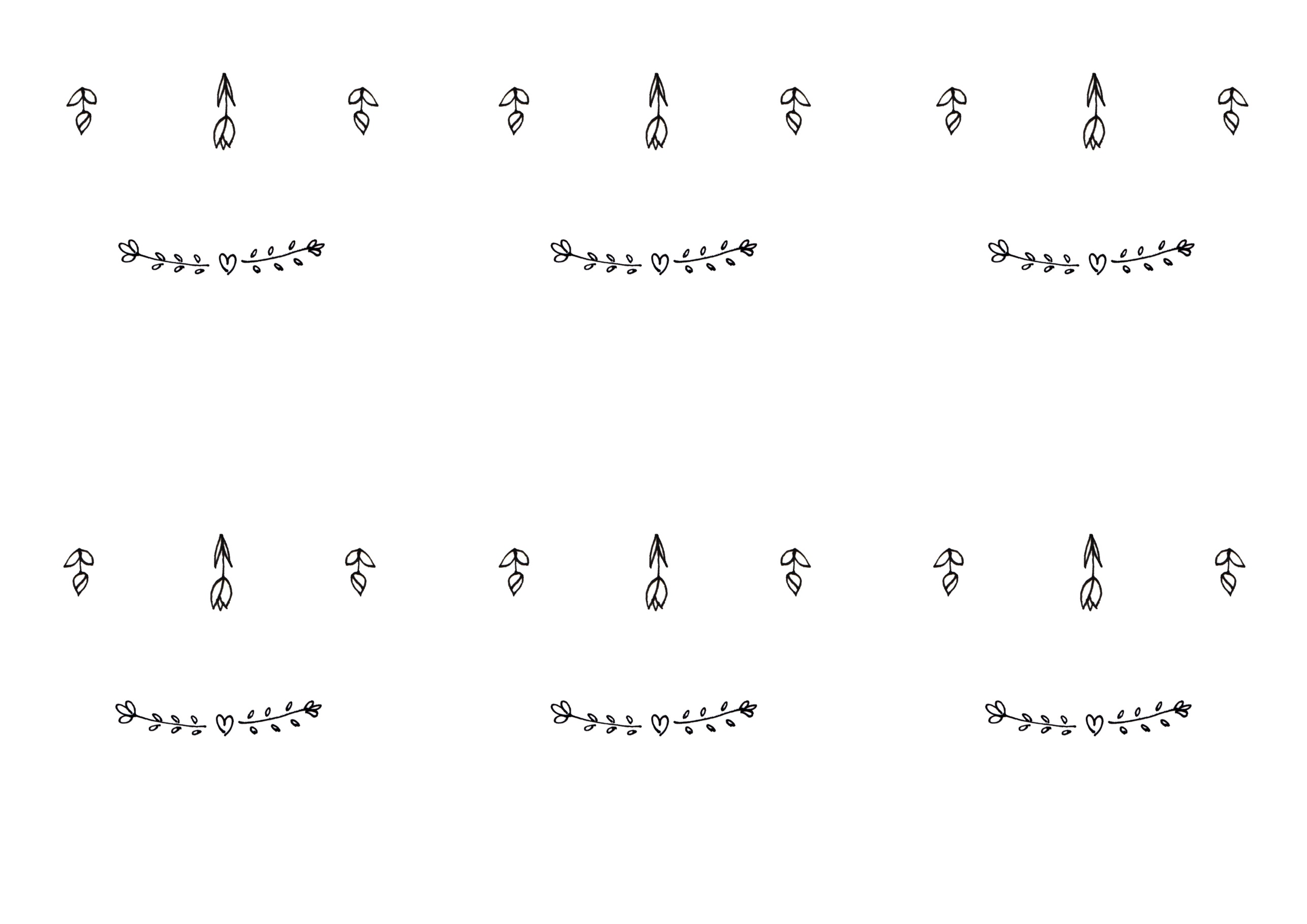 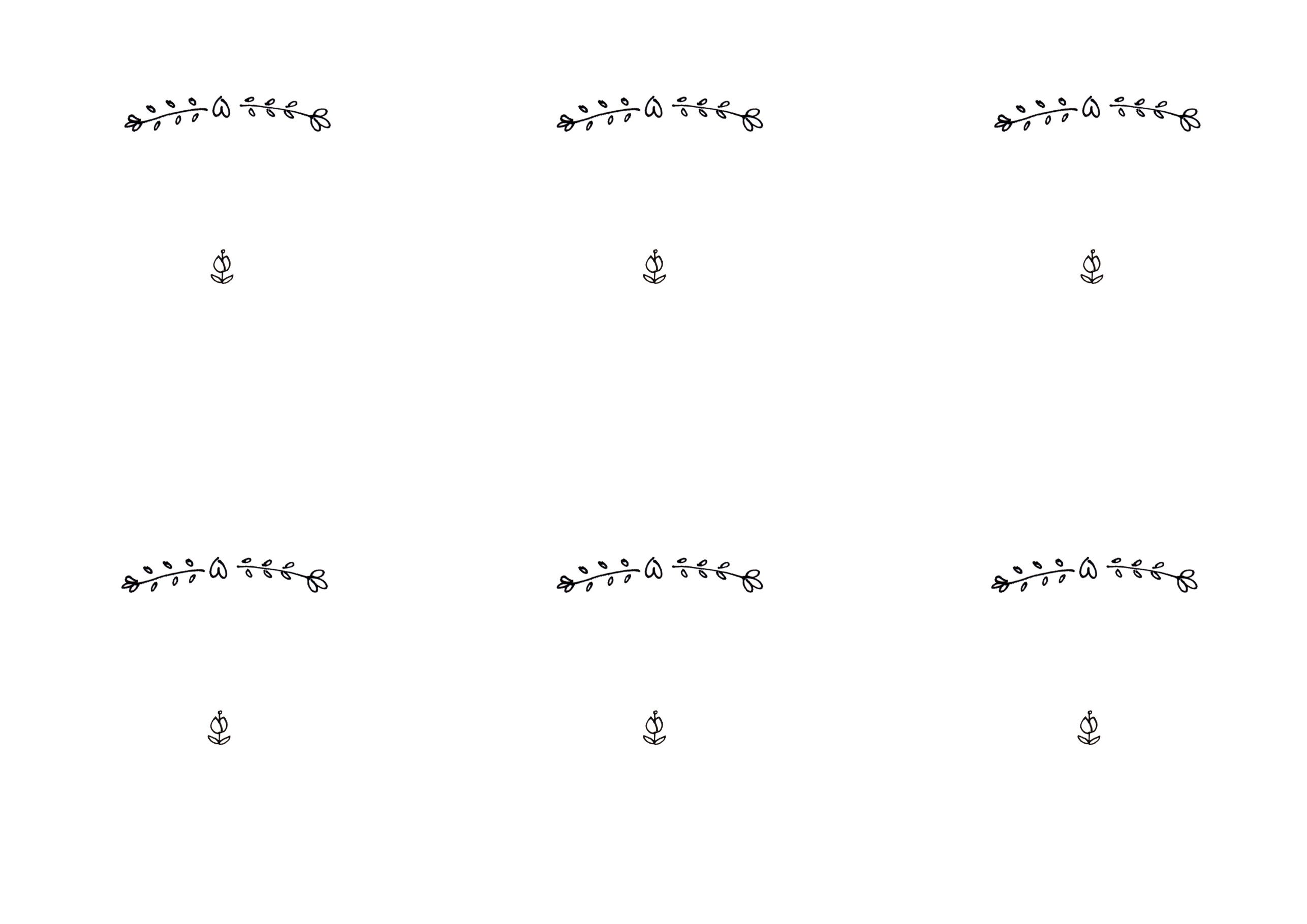 EwaOlborskaZofiaLubomirskaAntoniWiśniowieckiPiotrOlborskiJanNowakMałgorzataMalinowska